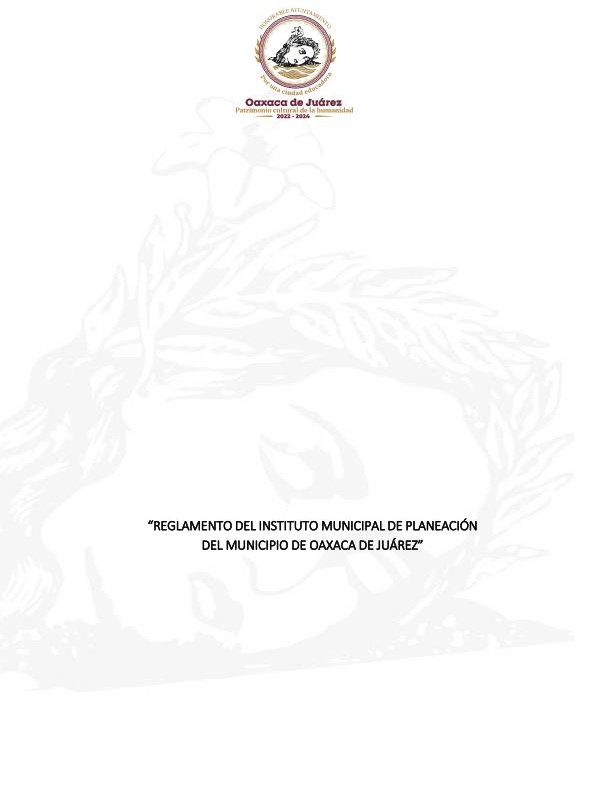 FRANCISCO MARTÍNEZ NERI, Presidente Municipal Constitucional del Municipio de Oaxaca de Juárez, del Estado Libre y Soberano de Oaxaca, a sus habitantes hace saber: Que el Honorable Ayuntamiento del Municipio de Oaxaca de Juárez, Oaxaca en uso de sus atribuciones y facultades y con fundamento en lo dispuesto por el artículo 115 fracción II de la Constitución Política de los Estados Unidos Mexicanos; artículo 113 fracción I de la Constitución Política del Estado Libre y Soberano de Oaxaca ; 68 fracción V y VI, 136,137,138 de la Ley Orgánica Municipal; 54 fracción IV del Bando de Policía y Gobierno del Municipio de Oaxaca de Juárez, 29 del Reglamento Interior del Honorable Ayuntamiento del Municipio de Oaxaca de Juárez; 3, 4 y 5 del Reglamento de la Gaceta del Municipio de Oaxaca de Juárez, en Sesión de Cabildo de fecha veintiocho de marzo del año dos mil veintidós tuvo a bien aprobar y expedir el siguiente: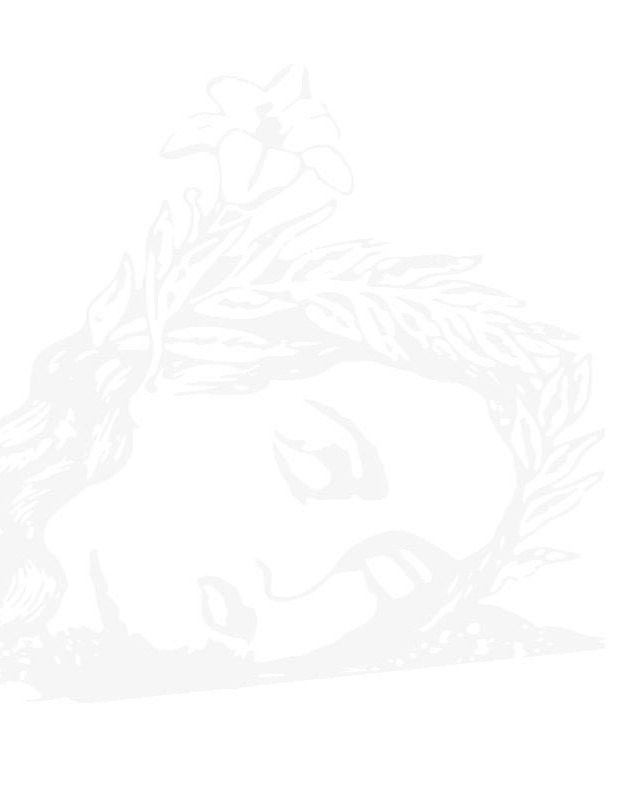 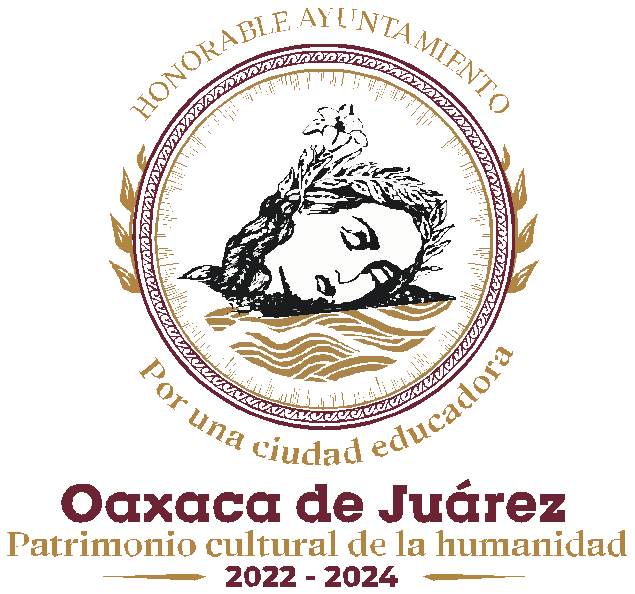 “REGLAMENTO DEL INSTITUTO MUNICIPAL DE PLANEACIÓNDEL MUNICIPIO DE OAXACA DE JUÁREZ”TÍTULO PRIMERO DISPOSICIONES GENERALESARTÍCULO  1.  El  presente  Reglamento contiene  disposiciones  de  ordenpúblico, de interés generaly de aplicación en el territorio del MunicipioOaxaca de Juárez, Oaxaca que tiene como objeto establecer:I.	Las bases para la integración y funcionamiento del Sistema Municipal de Planeación, de conformidad con la Constitución Política del Estado Libre y Soberano de Oaxaca, la Ley de  Planeación del Estado de Oaxaca; la Ley Orgánica Municipal del Estado de Oaxaca y el Bando de Policía y Gobierno;II.	Las normas y principios para llevar a cabo la Planeación del Desarrollo Municipal, a  fin  de  encauzar las actividades de la Administración Pública Municipal y el Honorable Ayuntamiento;III.      La   integración   y   funcionamiento   del   Instituto   Municipal   de Planeación (IMPLAN) como organismo público descentralizado del gobierno municipal;IV.     El  seguimiento a  las  propuestas del  Consejo  de  Desarrollo  SocialMunicipal;V.	Los fundamentos, las bases para coordinar y armonizar la planeación municipal con la planeación estatal y nacional;VI.    Las bases que permitan promover y garantizar la participación ciudadana en la elaboración, seguimiento y evaluación de los planes y programas a que se refiere este Reglamento.ARTÍCULO 2. Para efectos del presente Reglamento se entenderá por:I.	Banco Municipal de Información y estadística básica: La base de datos que  contenga información cuantitativa y  cualitativa que  genere  y recabe el IMPLAN en el ejercicio de sus funciones.II.	Bando: Bando de Policía y Gobierno del Municipio de Oaxaca de Juárez, Oaxaca;III.      C.D.S.M.: Consejo de Desarrollo Social Municipal, al que se refiere la Ley de Planeación, Desarrollo Administrativo y Servicios Públicos Municipales.IV.      Comisario:  El  encargado  de  vigilar  la  correcta  aplicación  de  los recursos  del  IMPLAN,  así como el cumplimiento de sus objetivos, planes y programas;V.       Consejo Directivo: El  Consejo Directivo, como  órgano máximo delIMPLAN;VI.      Constitución: Constitución Política para el Estado Libre y Soberano deOaxaca;VII.      Dependencias:  Los  organismos  que  integran  la   AdministraciónPública MunicipalCentralizada de acuerdo a su organigrama;VIII.     Director: El titular del IMPLAN;IX.         Entidades:   Los   organismos   públicos   descentralizados,   iniciativa privada con interés departicipación y consejos de la administración pública municipal;X.	H. Ayuntamiento: El Honorable Ayuntamiento de Oaxaca de Juárez, Oaxaca;XI.      IMPLAN: El Instituto Municipal de Planeación de Oaxaca de Juárez, Oaxaca;XII.       Ley de Planeación: Ley Estatal de Planeación del Estado de Oaxaca;XIII.     Ley Orgánica Municipal: Ley Orgánica Municipal del Estado de Oaxaca;XIV.    LPDASPM: Ley de Planeación, Desarrollo administrativo y ServiciosPúblicos Municipales.XV.       Municipio: El Municipio de Oaxaca de Juárez;XVI.     PbR:   Presupuesto basado en Resultados. Es una metodología que permite mejorar la calidaddel gasto público y promover una adecuada rendición de cuentas. El PbR se basa en la orientación de las acciones del gobierno hacia los resultados que la ciudadanía espera obtener y no en los insumos o actividades que los servidores públicos realizan cotidianamentepara cumplir con sus obligaciones;XVII.      PMD:  El  Plan  Municipal  de  Desarrollo,  documento  que  articula, ordena, guía la programación y elaboración del presupuesto de la administración pública municipal;XVIII.     Reglamento: El presente Reglamento.ARTÍCULO  3.  El  ejercicio  de  la  planeación  municipal  deberá  reunir  las siguientes características:I.	Integral: Que aparte de comprender al desarrollo urbano y al medio ambiente, también cubralas necesidades y prospectiva social, cultural y  económica  de  la  población; integrándose  al  contexto  regional incluyendo la coordinación con las diferentes esferas de competencia gubernamental;II.	Continua:   Que   trascienda los   periodos   gubernamentales,   las ideologías políticas ylas épocas de crisis económica;III.      Dinámica: Que  la  macro  y  micro  planeación  estén  en constante evaluación yretroalimentación;IV.     Suficiente:  Que  resuelva  el  rezago,  atienda  las  necesidades  y promueva  oportunidades  de desarrollo físico,  económico y  social tanto en el medio rural como en el urbano;V.     De largo plazo: Que vele por un proyecto estratégico de largo alcanceguiado por una visiónmunicipal integral;VI.     Participativa:   Que   incluya   a   representantes   de   la   sociedad organizada de la zona rural yurbana;VII.      Sustentable:  Que  permita  satisfacer  las  necesidades  actuales  sin comprometer lasposibilidades de las generaciones futuras;VIII.     Congruente: Que se encuentre alineada a los planes nacional y estatal de desarrollo;IX.     Eficiente: Que busque la mejor relación costo-beneficio posible.X.	Con perspectiva de género: que contribuya a disminuir las brechas históricas y sistemáticas de desigualdades entre mujeres y hombres en el territorio municipal.XI.    Culturalmente adecuado: que sea concordante con la realidad multiétnica del municipio y con la pluralidad de culturas que en él convergen.XII.      Con  perspectiva  de  Derechos  Humanos:  Tendiente  a  promover, garantizar, proteger y difundir los Derechos Humanos.TÍTULO SEGUNDODEL SISTEMA MUNICIPAL DE PLANEACIÓNARTÍCULO 4. El Sistema Municipal de Planeación es un mecanismo permanente de planeación estratégica y participativa, en el que la sociedad organizada, la ciudadanía, el H. Ayuntamiento y la administración pública municipal establecerán las bases, métodos y acciones de gobierno tendientesa lograr el desarrollo integral del municipio, en los términos de lo dispuesto en la Ley Orgánica Municipal, la Ley Estatal de Planeación para el Estado de Oaxaca y el presente Reglamento.El IMPLAN habrá de coordinar el Sistema Municipal de Planeación, a travésdel diseño, seguimientoy/o evaluación de los instrumentos de planeaciónmunicipal.ARTÍCULO 5. El objeto del Sistema Municipal de Planeación es generar los planes, programas y proyectos de desarrollo del municipio, mediante el funcionamiento de estructuras de coordinación y participación social, que intervengan en su elaboración, actualización, ejecución y evaluación, bajo un esquema organizado de corresponsabilidad y solidaridad.ARTÍCULO 6. Son autoridades en materia de planeación:I.     El H. Ayuntamiento;II.      El Presidente Municipal;III.      El IMPLAN;IV.     Las dependencias y entidades de la administración pública municipal.ARTÍCULO  7.  El  Sistema  Municipal  de  Planeación  se  compone  de  los siguientes instrumentos deplaneación:I.     El Plan Municipal de largo plazo;II.      El Plan Municipal de Desarrollo y los programas derivados de éste;III.      El Plan de Desarrollo Urbano en el Municipio;IV.     Los Planes parciales de Desarrollo de Agencias Municipales y de PolicíaV.	El  Plan  Parcial  de  Conservación  del  Centro  Histórico  y  áreas  de amortiguamientoVI.     Programa de Ordenamiento Ecológico Local del Municipio;VII.   El Atlas de Riesgo;VIII.   El Programa Municipal de Gestión y Ordenamiento Territorial;IX.      Sistema de Evaluación del Desempeño;X.	Las herramientas administrativas y documentos que sean utilizados para facilitar la elaboración, actualización, seguimiento y evaluación de   los   planes,  programas  y   proyectos   relacionados  con  esteReglamento.XI.       Plan Parcial de Desarrollo Metropolitano.TÍTULO TERCERODEL OBJETO, ATRIBUCIONES Y DOMICILIO DEL IMPLANARTÍCULO 8.  La planeación del  desarrollo municipal estará a cargo del Instituto Municipal de Planeación (IMPLAN), el cual es un organismo público descentralizado de la administración pública municipal, con personalidad jurídica y patrimonio propios, cuyo objetivo es contribuir en el diseño, instrumentación, identificación, gestión, preparación, establecimiento, seguimiento y evaluación de planes, programas, proyectos, políticas, estrategias, acciones,  normas,  principios  y  bases  para  la  integración y funcionamiento permanente de un sistema de planeación participativa, que promueva el desarrollo integral del municipio y sus habitantes.ARTÍCULO 9. El IMPLAN tiene los siguientes objetivos:I.	Fortalecer  el  proceso  de  planeación  estratégica  integral  para  el desarrollo sustentable a corto,mediano y largo plazo del municipio;II.	Orientar el desarrollo del municipio a través de la coordinación de los organismos departicipación ciudadana;III.      Orientar el desarrollo del municipio a través de la elaboración de la propuesta del PlanMunicipal de Desarrollo, para ser aprobado por el H. Ayuntamiento;IV.     Promover la continuidad de los planes y los programas municipales de desarrollo;V.	Elaborar estudios y proyectos técnicos viables urbanos, semiurbanos, rurales y /o metropolitanos en apoyo a los programas municipales;VI.     Coordinar  con  las  dependencias  y  entidades  el  diseño  de  lametodología  para  la  elaboración de  planes,  programas  y  demásinstrumentos del Sistema Municipal de Planeación, así comode los proyectos de investigación y sistemas de información, que den sustento a los mismos;VII.    Crear, actualizar y dirigir el banco municipal de información de estadística  básica,  a  través  de los  instrumentos  de  investigación estadística  y   de   actualización  cartográfica,  así   como   poner a disposición del H. Ayuntamiento, el sistema de información geográfica municipal;VIII.     Coordinar la realización de investigaciones o estudios e identificar las zonas municipales de atención prioritaria para facilitar su desarrollo económico y social;IX.     Elaborar estudios y proyectos para fortalecer el proceso de toma de decisiones del H. Ayuntamiento.X.	Incorporar la participación ciudadana en el proceso de planeación a través de diversos mecanismos de participación ciudadana contenidos en las  diversas normas estatales y  municipales de  la materia;XI.    Coordinar los trabajos de consulta con los diversos organismos para la consecución de los objetivos del IMPLAN;XII.    Implementar un modelo de articulación entre la sociedad y el H.Ayuntamiento para el apoyotécnico y normativo dentro del proceso de planeación;XIII.    Vincular de manera interinstitucional la información estratégica para la toma de decisiones, así como los planes, programas y proyectos con otros municipios, estados y federación.ARTÍCULO 10. El IMPLAN tiene las siguientes atribuciones:I.     Fortalecer  el  proceso  de  planeación  estratégica  integral  para  eldesarrollo sustentable a mediano y largo plazo del municipio;II.      Elaborar el Plan Municipal de Desarrollo para ser propuesto ante el H.Ayuntamiento;III.      Auxiliar al H. Ayuntamiento en el cumplimiento de las funciones que le confiere la Ley Orgánica Municipal en materia de planeación;IV.     Difundir  los  sistemas  de  información  del  Sistema  Municipal  dePlaneación;V.	Asesorar al H. Ayuntamiento y a la administración pública municipal en las acciones que integran el proceso de planeación estratégica integral para el desarrollo sustentable amediano y largo plazo;VI.   Coordinar, operar y mantener actualizados los mecanismos municipales de planeación, participación ciudadana y aquellos que correspondan a sus áreas operativas;VII.      Dar seguimiento y evaluar el cumplimiento de los objetivos del PMD, sus planes, programas y proyectos;VIII.   Proponer al H. Ayuntamiento estrategias y acciones para la conservación, mejoramiento, crecimiento y zonificación de los centros de población;IX.   Coadyuvar en la elaboración de programas que alienten el fortalecimiento de las actividadeseconómicas y el mejoramiento de las condiciones de vida de los habitantes del municipio;X.	Generar,   recopilar   y   difundir   información   geoestadística   del municipio, para sustentar elejercicio de la planeación municipal;XI.      Establecer mecanismos de consulta asegurando la participación ciudadana en los procesos de planeación para facilitar la celebración de acuerdos de cooperación entre la sociedad civily las diferentes instancias de la administración pública municipal;XII.       Proponer y/o gestionar los servicios de asesoría externa requeridos para el desarrollo de losprogramas estratégicos del Plan Municipal de Desarrollo, en apego a los recursos autorizados;XIII.     Administrar las bases de datos, estadísticas y cartográficas necesariaspara la generación de los planes y programas relacionados con el desarrollo municipal;XIV.     Coordinar las acciones que procuren la congruencia de la planeación municipal con los tres órdenes de gobierno;XV.	Participar en  los  comités, comisiones, sub  comisiones y  órganos municipales y estatales en materia de planeación, en los términos que señale la normatividad aplicable;XVI.       Recibir e integrar a los instrumentos de planeación las propuestas que se generen de consultas ciudadanas;XVII.    Emitir dictámenes y recomendaciones en materia de planeación a las dependencias yentidades de la administración pública municipal;XVIII.   Participar con voz y voto en las sesiones del Consejo de DesarrolloSocial Municipal;XIX.     Todas  aquellas  atribuciones  que  las  leyes,  reglamentos  y  el  H.Ayuntamiento le confieran.ARTÍCULO 11. El IMPLAN rendirá un informe trimestral al H. Ayuntamiento de las actividades y estados financieros en los términos de ley.ARTÍCULO 12. El IMPLAN podrá ofrecer servicios de asesoría e información, así como servicios de consultoría y productos científicos, conforme a los derechos establecidos en las tarifas por conceptode prestación de servicios para el ejercicio fiscal correspondiente.ARTÍCULO 13. Para todos los efectos legales, el IMPLAN tendrá su domicilio dentro del Territorio del Municipio de Oaxacade Juárez, Oaxaca.Dictamen número: 00-/2022.                                                    Expediente número: CNNM/00-/2022.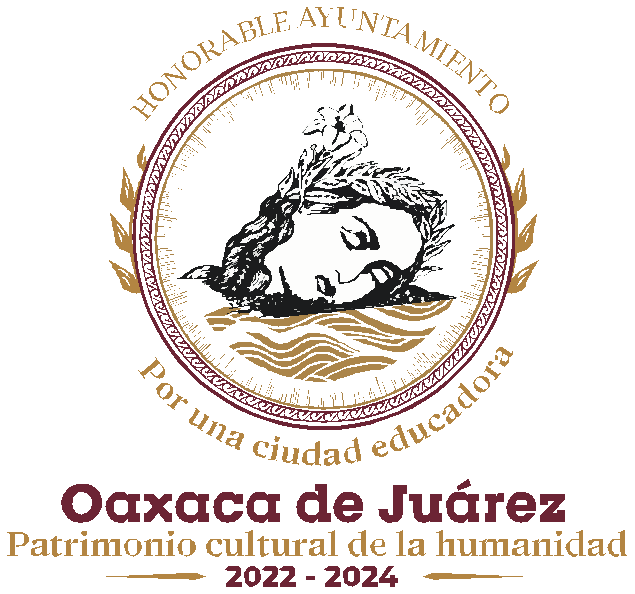 TÍTULO CUARTODEL PATRIMONIO DEL IMPLANARTÍCULO 14. El patrimonio del IMPLAN estará constituido por:I.	Los bienes muebles e inmuebles, derechos y obligaciones que le asigne y transmita el H. Ayuntamiento de Oaxaca de Juárez, Oaxaca;II.	Los  recursos  presupuestales para  los  gastos  de  operación  serán asignados por el H. ayuntamiento conforme a lo establecido en el Presupuesto de Egresos del Municipio del ejercicio anual que corresponda.III.      Los subsidios y aportaciones que otorguen los gobiernos federal y estatal;IV.     Los ingresos que se obtengan por concepto de derechos, atento a la tarifa que se cobre a los usuarios a través de la recaudación de rentas por los servicios que preste, previa aprobación anual del Consejo Directivo;V.	Los donativos, herencias, legados, cesiones y aportaciones que en bienes o en efectivo le otorguen los particulares o cualquier institución de beneficencia pública o privada;VI.     Las  acciones, derechos, bienes muebles,  inmuebles y  recursos o productos que se adquieranpor cualquier título legal;VII.      Los programas informáticos, reglamentos, manuales y lineamientos que  por sus características intelectuales y  probada funcionalidad resulte un invaluable aporte a este municipio. Por lo tanto, el IMPLAN inscribirá los derechos de autor a favor del municipio.ARTÍCULO 15. El patrimonio del IMPLAN es inembargable e imprescriptible.Página 10 de 28Dictamen número: 00-/2022.                                                    Expediente número: CNNM/00-/2022.TITULO QUINTODE LA ESTRUCTURA DEL IMPLANCAPITULO PRIMERODE LOS ÓRGANOS DEL IMPLANARTÍCULO 16. Para el cumplimiento de sus atribuciones, el IMPLAN podrá contar con los siguientesórganos:I.     Un Consejo Directivo; II.      La Dirección General; III.      Un Cuerpo Técnico;IV.     Un Consejo Consultivo;V.     Comisiones y grupos de trabajo.ARTÍCULO 17.  El  Consejo Directivo es el  órgano de  gobierno y máxima autoridad del IMPLAN.Estará integrado por siete miembros, conforme a lo siguiente:I.	La o el presidente Municipal en funciones será el presidente del Consejo Directivo, pudiendodesignar en su ausencia un Presidente Suplente, que no deberá ocupar cargo alguno como consejero. El presidente del Consejo tendrá en todo momento voto de calidad en la toma de decisiones;II.      La o el Director General de IMPLAN será el Secretario del Consejo,con voz, pero sin derecho a voto en las sesiones;Página 11 de 28Dictamen número: 00-/2022.                                                    Expediente número: CNNM/00-/2022.III.     La o el Secretario Técnico municipal, será el Secretario Técnico delConsejo, con voz y voto. Podrá ser acompañado a las sesiones del Consejo por el personal técnico que estime necesario conderecho a voz y sin voto;IV.     Cinco regidores o regidoras del H. Ayuntamiento con voz y voto, electos en sesión de cabildo con afinidad del ramo que la nomenclatura de su regiduría les provee privilegiando las nomenclaturas transversales por sobre las específicas y procurando la paridad de género. La designación de los regidores que formarán parte del Consejo Directivo se hará en la sesiónque corresponda;V.	Un Comisario, que será la o el Contralor Interno Municipal; quien participará con  derecho  a  voz  y  voto,  pudiendo  designar  en  su ausencia a un Comisario Sustituto.ARTÍCULO 18. Los acuerdos que tome el Consejo Directivo serán aprobados por mayoría simple.ARTÍCULO 19. Podrán participar con voz, pero sin voto los representantes de otras  dependencias y entidades, a  través  de  invitación  que  les  dirija  el presidente o cualquiera de sus integrantes.CAPITULO SEGUNDODE LAS ATRIBUCIONES DEL CONSEJO DIRECTIVOARTÍCULO 20. El Consejo Directivo contará con las siguientes atribuciones:I.     Revisar y en su caso, aprobar la Matriz de Indicadores de Resultados(MIR) y el Presupuestobasado en Resultados (PbR);Página 12 de 28Dictamen número: 00-/2022.                                                    Expediente número: CNNM/00-/2022.II.      Revisar, proponer ajustes o adecuaciones y autorizar el presupuestoanual del IMPLAN;III.      Verificar que se cumpla el objeto y alcances del Sistema Municipal dePlaneación;IV.     Aprobar   la   propuesta   de   Plan   de   Desarrollo   Municipal   para presentarse al inicio de cada administración al H. Ayuntamiento para su autorización;V.	Emitir la convocatoria para seleccionar a los ciudadanos miembros del Consejo Consultivo; elegir y ratificar a sus integrantes de acuerdo con las bases establecidas en la convocatoria; así como emitir los lineamientos del Consejo Consultivo;VI.     Pronunciarse respecto  de  aquellos  asuntos  relevantes que  deba someter el IMPLAN al H. Ayuntamiento;VII.      Rendir un informe trimestral sobre las actividades desarrolladas por elIMPLAN por conducto de su Secretario.CAPITULO TERCERODE LAS ATRIBUCIONES DEL PRESIDENTEDEL CONSEJO DIRECTIVOARTÍCULO 21.  Son atribuciones del  presidente del Consejo Directivo las siguientes:I.     Presidir las reuniones;II.      Convocar a sesiones ordinarias y extraordinarias;III.      Informar al H. Ayuntamiento y a la sociedad sobre los avances en el cumplimiento del PMD ydemás actividades relevantes del IMPLAN, de acuerdo a lo establecido en la Ley Orgánica Municipal y el presente Reglamento;IV.     Las demás que señalan las leyes aplicables en la materia.Página 13 de 28Dictamen número: 00-/2022.                                                    Expediente número: CNNM/00-/2022.CAPITULO CUARTODEL COMISARIO DEL IMPLANARTÍCULO 22.  Para asegurar el  cumplimiento de  los  objetivos, planes y programas del IMPLANcontará con un Comisario, el cual será la o el Contralor Interno.ARTÍCULO 23. El Comisario dará seguimiento a los acuerdos o instrucciones del  Consejo  Directivo con  el  propósito  de  salvaguardar  el  buen funcionamiento del IMPLAN.Las áreas administrativas del IMPLAN deberán proporcionar al Comisario la información y documentación que requiera para el desarrollo adecuado de sus funciones.CAPITULO QUINTODE LAS OBLIGACIONES COMUNES DE LOSINTEGRANTES DEL CONSEJO DIRECTIVOARTÍCULO 24. Corresponde a los miembros del Consejo Directivo:I.	Asistir  a  las  sesiones  que  convoquen  el  presidente  del  Consejo Directivo, grupos de trabajo ocomisiones, participando en la toma de decisiones;II.	Crear y formar parte de las comisiones para temas específicos y asistir a las reuniones paralas que sean convocados;III.      Analizar  la  información  proporcionada  por  el  IMPLAN  para  suPágina 14 de 28Dictamen número: 00-/2022.                                                    Expediente número: CNNM/00-/2022.discusión y aprobación, en sucaso;IV.     Valorar periódicamente el resultado de las actividades del Consejo Directivo, así como elpropio desempeño al interior de las comisiones y grupos de trabajo;V.	Cumplir con las disposiciones establecidas en la normatividad en materia de transparencia yacceso a la información pública;VI.     Solicitar y proponer puntos de acuerdo al orden del día a través delSecretario Técnico;VII.    Designar libremente a una persona suplente con las mismas facultades y obligaciones inherentes al cargo.ARTÍCULO 25. Los miembros del Consejo Directivo tendrán derecho a:I.     Voz y voto en las sesiones ordinarias y extraordinarias del ConsejoDirectivo;II.      Formar parte de las comisiones y grupos de trabajo;III.      Tener  acceso  a  toda  la  información  referente  a  la  integración, sesiones y actividades delConsejo Directivo, comisiones y grupos de trabajo.ARTÍCULO 26. Todos los cargos y nombramientos del Consejo Directivo establecidos en este Reglamento son de carácter honorario, por lo que no se recibirá retribución alguna por el desempeñode sus funciones, a excepción de la o el Director del IMPLAN.ARTÍCULO 27. En el caso de que algún Consejero o Consejera no muestre disposición para continuar en el cargo, se notificará al H. Ayuntamiento para que determine lo conducente.Página 15 de 28Dictamen número: 00-/2022.                                                    Expediente número: CNNM/00-/2022.CAPITULO SEXTO DE LAS SESIONESARTÍCULO 28. Las sesiones del Consejo Directivo podrán ser ordinarias y extraordinarias, mismas que serán públicas.ARTÍCULO 29. El Consejo Directivo deberá sesionar de manera ordinaria cada tres meses o de manera extraordinaria cuando se requiera. Las sesiones ordinarias deberán establecerse en el calendario anual que para tal efecto apruebe el Consejo Directivo.ARTÍCULO 30. Las y los ciudadanos que tengan el deseo de participar con voz dentro de las sesiones deberán presentar solicitud por escrito debidamente fundada y motivada ante la Secretaría del Consejo.ARTÍCULO 31. Las convocatorias para las sesiones ordinarias del Consejo Directivo deberán notificarse a las y los consejeros en un plazo no menor a tres días naturales previos a la realizaciónde cada sesión, con su respectivo orden del día en la que se establezcan por lo menos:I.     Pase de lista, verificación del quórum e instalación legal de la sesión;II.      Lectura y aprobación del orden del día;III.      Lectura y aprobación, en su caso, del acta de la sesión anterior; IV.     Informe sobre el seguimiento y cumplimiento de los acuerdos; V.     Asuntos en cartera;VI.     Asuntos generales;VII.      Clausura de la sesión.Página 16 de 28Dictamen número: 00-/2022.                                                    Expediente número: CNNM/00-/2022.Con la convocatoria deberán agregarse todos los documentos e informaciónnecesaria de los temas a tratar en la sesión que corresponda.ARTÍCULO 32.- Las sesiones extraordinarias se celebrarán cuando exista un asunto urgente  que  tratar  en  el  lugar y  horario que  se  indique en  la convocatoria respectiva.Cuando se trate de sesiones extraordinarias, la convocatoria correspondiente se hará saber a travésde oficio citatorio, con al menos veinticuatro horas de anticipación a la hora señalada para el desahogo de la sesión, siempre y cuando la atención del asunto a tratar lo permita, indicando el asunto que origina la sesión.En las sesiones extraordinarias únicamente se desahogarán el o los asuntos establecidos en la convocatoria respectiva.ARTÍCULO 33. El quórum legal para las sesiones del Consejo Directivo se integrará con el cincuentapor ciento más uno de sus miembros.En el caso de que, en virtud de primera convocatoria a sesión ordinaria, no se  reúna  el  quórum  requerido, el Presidente del Consejo Directivo de inmediato emitirá una segunda convocatoria, mismaque deberá celebrarse a más tardar dentro de los tres días hábiles siguientes a la publicación de dicha convocatoria.En el caso de que en virtud de primera convocatoria a sesión extraordinaria no se reúna el quórum requerido, la o el presidente del Consejo Directivo de  inmediato  emitirá  una  segunda  convocatoria,  misma  que  deberáPágina 17 de 28Dictamen número: 00-/2022.                                                    Expediente número: CNNM/00-/2022.celebrarse el mismo día de la convocatoria.ARTÍCULO 34. Para desarrollar la discusión de un asunto, quien presida la sesión solicitará a la o elSecretario Técnico que haga una lista de oradores, en la que se deberá escribir el nombre de los integrantes que deseen hacer uso de la palabra, a favor o en contra del punto a discusión. Para ellose considerará lo siguiente:I.	Se  contará  con  un  tiempo  de  hasta  5  minutos,  en  la  primera ronda.  Después  de   haber intervenido todos los oradores que así desearon hacerlo en la primera ronda, la o el presidente preguntará si el punto está suficientemente discutido y, en caso de no ser así, se realizará una segunda ronda de debates;II.	En la segunda ronda los oradores participarán de acuerdo con las reglas fijadas para la primera, pero sus intervenciones no podrán exceder de hasta 3 minutos;III.      Después de haber intervenido todos los oradores que así desearon hacerlo en la segunda ronda, la o el presidente preguntará si el punto está suficientemente discutido y, en caso de no ser así, se realizará una tercera ronda de debates;IV.     En la tercera ronda los oradores participarán de acuerdo con las reglas fijadas para la primera,pero sus intervenciones no podrán exceder de hasta 2 minutos;V.	Adicionalmente; los funcionarios y personal técnico que a petición de los  miembros  del  Consejo  Directivo comparezcan a  las  sesiones podrán, sin tomar parte en las deliberaciones,hacer uso de la palabrapara rendir informes o ilustrar al  Consejo Directivo acerca de laPágina 18 de 28Dictamen número: 00-/2022.                                                    Expediente número: CNNM/00-/2022.materia de su responsabilidad;VI.     Sus intervenciones no excederán el tiempo establecido a los oradores para su primera ronda, sin  perjuicio  de  que  el  Consejo  Directivo pueda, en votación económica, prorrogar dicha intervención hasta agotar definitivamente el punto, con la finalidad de dejar el tema suficientemente claro; siendo esto posible en cada una de las tres rondas de discusión;VII.      Por  aprobación  de  las  dos  terceras  partes  de  los  integrantes presentes, se podrá considerar que el asunto se encuentra suficientemente discutido y se someterá a su votación, si es el caso, pasándose a la discusión del siguiente asunto o punto del orden del día, según corresponda.ARTÍCULO 35. El acta de sesiones del Consejo Directivo deberá incluir el orden del día, así como las resoluciones y acuerdos tomados, mismas que deberán ser firmadas por los asistentes a la sesión, indicando la fecha, hora y lugar de su realización. Al acta se le anexará la lista de asistencia correspondiente, así  como documentos y  demás elementos relevantes relativos a los asuntos tratados en la sesión.TITULO SEXTODE LA DIRECCIÓN DEL IMPLANARTÍCULO 36. Al frente del IMPLAN habrá una Directora o Director, que será propuesto por el Presidente o Presidenta Municipal y aprobado por el H. Ayuntamiento mediante una convocatoria pública y ciudadana.ARTÍCULO 37. Para ser Directora o Director del IMPLAN se requiere:Página 19 de 28Dictamen número: 00-/2022.                                                    Expediente número: CNNM/00-/2022.I.     Ser mexicano en plano ejercicio de sus derechos.II.      Tener título profesional en carreras afines al objeto de “El Instituto”;III.       No ser servidor público de algún orden de gobierno al momento de inscribirse en la convocatoria;IV.     Tener conocimiento y experiencia en materia de planeación, desarrollo social, urbano,económico y preservación del medio ambiente comprobable en cada uno de los rubros;V.       Ser vecino del Municipio;VI.      Contar con las aptitudes profesionales para el puesto conferido;VII.      No tener parentesco por consanguinidad o por afinidad hasta el cuarto grado con el Presidente Municipal y Concejales.ARTÍCULO 38. Se pierde la calidad de Director o Directora del IMPLAN:I.     Por causa grave que imposibilite el cumplimiento de sus funciones;II.	Por incumplimiento constante de sus obligaciones o por más de dos ausencias injustificadas y consecutivas a las sesiones ordinarias del Consejo;III.      Por el acuerdo de las dos terceras partes del cabildo de removerlo;IV.     Por renuncia.ARTÍCULO 39. La o el Director del IMPLAN tendrá las siguientes atribuciones:I.	La representación legal del IMPLAN y, en consecuencia, todas las facultades de un apoderado general para pleitos y cobranzas y actos de administración.II.      Firmar convenios de  colaboración con  dependencias y  entidadesPágina 20 de 28Dictamen número: 00-/2022.                                                    Expediente número: CNNM/00-/2022.públicas, instituciones académicas, organismos de la sociedad civil,organismos privados y demás sectores o instituciones interesados en el desarrollo del municipio, previa autorización del consejoIII.      Velar por el correcto funcionamiento del IMPLAN;IV.     Coordinar a las dependencias y órganos que intervienen en el Sistema Municipal de Planeación, articulándolos para el efectivo cumplimiento de sus atribuciones;V.	Asistir  como  Secretario  Técnico  a  las  a  sesiones  del  Consejo Consultivo y a las sesiones delConsejo de Desarrollo Social Municipal, dando seguimiento a los acuerdos tomados por estos;VI.     Ejecutar, implementar y vigilar el cumplimiento de los acuerdos delConsejo Directivo;VII.    Desempeñar la función de Secretario Técnico en los Consejos Ciudadanos, en los términosestablecidos en el Bando de Policía y Gobierno del Municipio de Oaxaca de Juárez;VIII.     Elaborar,   actualizar   y   someter   para   aprobación   del   Consejo Directivo el  PbR y MIR delIMPLAN, así como su presupuesto anual de ingresos y egresos;IX.     Coordinar la integración de los consejos, comités, comisiones, sub comisiones o mesastécnicas que se requieran para la realización de sus atribuciones;X.	Coordinarse con las dependencias y entidades municipales para la formulación y seguimientode los planes, programas y proyectos que se desarrollen;XI.     Verificar que el Sistema Municipal de Planeación sea congruente con los planes nacionales yestatales;XII.      Coordinarse con autoridades federales, estatales y municipales enmateria de planeaciónintegral;Página 21 de 28Dictamen número: 00-/2022.                                                    Expediente número: CNNM/00-/2022.XIII.      Coordinar  la  elaboración  o  actualización  de   los  manuales  deorganización y procedimientosdel IMPLAN;XIV.    Proponer  al  Consejo  Directivo,  los  reglamentos  y  normatividad correspondiente al IMPLAN;XV.	Rendir  de  manera  trimestral  al  Consejo  Directivo  un  informe detallado de la situación queguarda el IMPLAN;XVI.     Coordinar las actividades administrativas, financieras, técnicas y operativas del IMPLAN, velando siempre por el correcto funcionamiento del mismo;XVII.      Someter a la opinión y, en su caso, a la aprobación del Consejo Directivo, los planes, programas, proyectos y demás propuestas que se refieran al Sistema Municipal de Planeación;XVIII.   Las demás atribuciones que se deriven de otros ordenamientos legales aplicables.ARTÍCULO 40.- El cargo de Director o Directora, así como sus áreas operativas y administrativaspercibirán un sueldo conforme a la suficiencia presupuestaria y en concordancia con el nivel administrativo análogo que a la administración pública municipal centralizada le corresponda.ARTÍCULO 41. Para el cumplimiento de sus fines el IMPLAN contará con las  áreas  operativasdeterminadas en el Bando vigente, debiendo contar cuando menos con las siguientes:I.     Unidad de Planeación;II.      Unidad de Seguimiento y Evaluación.III.     Unidad AdministrativaARTÍCULO 42. Corresponde a la Unidad de Planeación:Página 22 de 28Dictamen número: 00-/2022.                                                    Expediente número: CNNM/00-/2022.I.     Institucionalizar  el  proceso  de  planeación  estratégica  integral  ysustentable de desarrollo municipal;II.      Diseñar el Sistema Municipal de Planeación;III.      Diseñar las estrategias, principios y directrices que fortalezcan la integralidad la planeación de desarrollo sostenible municipal en congruencia con la planeación nacional, estatal y los Objetivos de Desarrollo Sostenible (ODS);IV.     Diseñar programas estratégicos de interés público y beneficio social para el desarrollo integralde los habitantes del municipio;V.	Incorporar la participación ciudadana en los procesos de formulación, seguimiento, evaluación y actualización de la planeación del desarrollo municipal;VI.     Elaborar el Plan Municipal de Desarrollo, los planes, programas y proyectos que se deriven de él;VII.      Integrar el Presupuesto basado en Resultados (PbR) en coordinación con la Tesorería Municipal;VIII.     Elaborar  el  manual  de  organización  y  de  procedimientos  de  la administración pública municipal;ARTÍCULO 43. Corresponde a la Unidad de Seguimiento y Evaluación:I.	Coordinarse  en conjunto con las dependencias y entidades de la administración pública municipal, para la integración de las fichas técnicas de los indicadores estratégicos y de gestión;II.	Elaborar informes de seguimiento de manera trimestral y anual sobre las metas definidas enlas MIR por las dependencias y entidades de laadministración pública municipal;Página 23 de 28Dictamen número: 00-/2022.                                                    Expediente número: CNNM/00-/2022.III.      Llevar   a   cabo   una   valoración   sobre   la   ejecución   de   planes,programas   y   proyectos desarrollados  por   las   dependencias  y entidades de la administración pública municipal;IV.      Recopilar  y  analizar  la  información  sobre  el  cumplimiento  de objetivos,  indicadores  y  metas definidas  por  las  dependencias  y entidades de la administración pública municipal;V.	Coordinar  la  integración de  información estadística,  geográfica  y socioeconómica que apoyela planeación y programación de acciones del municipio;VI.   Coordinar  la  elaboración  de  informes  solicitados  por  las dependencias y entidades en losámbitos federal, estatal y municipal;ARTÍCULO 44. Corresponde a la Unidad AdministrativaI.   Coordinar las acciones tenientes al buen funcionamiento del IMPLANpara la consecución de sus finesII.   La gestión y/o adquisición de recursos materiales necesarios para las actividades del IMPLANIII. La administración de recursos humanosIV. La Administración y conservación de recursos materiales incluidos en los bienes muebles e inmuebles del IMPLAN.V.  La elaboración y revisión de contratos o cualquier acto jurídico por medios del cual se adquiera o arrende cualquier tipo de bien en favor del IMPLAN.TÍTULO SÉPTIMOPágina 24 de 28Dictamen número: 00-/2022.                                                    Expediente número: CNNM/00-/2022.DE LAS COMISIONES Y GRUPOS DE TRABAJOARTÍCULO 45. El Consejo Directivo en ejercicio de sus funciones podrá crear comisiones  o  grupos de  trabajo  que  considere  necesario  para  el cumplimiento de los fines del IMPLAN.ARTÍCULO 46. Las comisiones y grupos de trabajo estarán integradas por un coordinador o coordinadora y el número de miembros necesarios, los cuales serán designados por la mayoría simple de los miembros el Consejo Directivo, presentes en la sesión que corresponda.ARTÍCULO 47. Corresponde a las comisiones y grupos de trabajo:I.	Elaborar líneas específicas y concretas de planeación y desarrollo, en cumplimiento a las funciones y características propias del tema de la comisión;II. Participar en la promoción, elaboración, difusión, ejecución, seguimiento, evaluación y actualización del Plan de Desarrollo Municipal y de los programas que de él se deriven mediante un proceso de participación ciudadana;III. Elaborar propuestas para buscar alternativas a los requerimientos del desarrollo integral municipal;IV. Realizar los trabajos que le encomiende el Consejo Directivo en el ámbito de las competencias del IMPLAN;V.  Elaborar el informe correspondiente a las actividades encomendadas y presentarlo al ConsejoDirectivoARTÍCULO 48. Corresponde a la o el Coordinador de cada comisión o grupo de trabajo el despachode los siguientes asuntos:Página 25 de 28Dictamen número: 00-/2022.                                                    Expediente número: CNNM/00-/2022.I.   Ser el enlace entre la o el Director del IMPLAN y los integrantes de cadacomisión, en relacióncon la elaboración, actualización, seguimiento, revisión, análisis y  evaluación de  los instrumentos de  planeación municipales viables para el desarrollo armónico del municipio;II.   Definir los objetivos específicos de la comisión de manera coordinada y congruente con las demás comisiones de trabajo;III. Coordinar y promover entre los integrantes las actividades que le son propias a la comisión;IV. Promover la participación de sectores de la sociedad organizada en la elaboración, actualización, seguimiento y evaluación de los instrumentos de planeación municipales, en sus áreas de especialización;V.  Las demás que le confiera el Consejo Directivo y las disposiciones legales aplicables.TITULO OCTAVODE LAS RECOMENDACIONESARTÍCULO 49. Las opiniones técnicas que emita el IMPLAN en el ámbito de sus atribuciones, tendrán el carácter de recomendaciones profesionales, mismas que se anexaran en los informes trimestrales.ARTÍCULO 50. Lo no previsto en este Reglamento en materia de planeación, se sujetará a lo establecido en la Ley Orgánica Municipal, el Bando de Policía y Gobierno y los acuerdos del H. Ayuntamiento.Página 26 de 28Dictamen número: 00-/2022.                                                    Expediente número: CNNM/00-/2022.TÍTULO NOVENODE LA PARTICIPACIÓN CIUDADANAARTÍCULO  51.  El  IMPLAN  incorporará  la  participación ciudadana  en  los procesos de planeación querealice en el marco de sus atribuciones.ARTÍCULO 52. El Consejo Consultivo del IMPLAN es un órgano de participación ciudadana auxiliardel Consejo Directivo y del cuerpo técnico del IMPLAN que coadyuva con la planeación municipal y se integrará por especialistas en las diferentes áreas de la planeación municipal.El  Consejo  Consultivo  se  regirá  por  sus  lineamientos aprobados  por  elConsejo Directivo.TRANSITORIOSARTÍCULO PRIMERO.  El presente acuerdo entrará en vigor al día siguiente de su aprobación.ARTÍCULO SEGUNDO. Publíquese el presente en la Gaceta Municipal que en el turno corresponda para los efectos legales.ARTÍCULO TERCERO. La Comisión de Hacienda, presentará antes del quince de febrero la propuesta de reasignación presupuestal al Instituto Municipal de la Juventud para el ejercicio 2022.ARTICULO CUARTO. Con los presupuestos asignados, la Tesorería Municipal y    la    Secretaria   de    Recursos   Materiales,   asignarán   los    recursoscorrespondientes para la instalación y funcionamiento del InstitutoPágina 27 de 28Dictamen número: 00-/2022.                                                    Expediente número: CNNM/00-/2022.ARTÍCULO QUINTO. El Presidente Municipal emitirá la convocatoria para ladesignación de la o el titular del Instituto Municipal de Planeación, dentro los quince días posteriores a la aprobación del presente acuerdo.ARTÍCULO SEXTO. En la Ley de Ingresos Municipal para el ejercicio fiscal 2023 y subsecuentes deberá contemplarse todo lo relativo para hacer eficaz el contenido del artículo 12 del presente Reglamento.Así  lo  acordaron y  dictaminan por  UNANIMIDAD de  votos la  Comisión de Normatividad y Nomenclatura Municipal del Honorable Ayuntamiento de Oaxaca de Juárez. Cúmplase.COMISIÓN DE NORMATIVIDAD Y NOMENCLATURA MUNICIPALC. RENÉ RICÁRDEZ LIMÓN REGIDOR DE BIENESTAR Y NORMATIVIDAD PRESIDENTELICDA. MIRNA LOPEZ TORRES REGIDORA DE DERECHOS HUMANOS Y ASUNTOS INDIGENASINTEGRANTELIC. PAVEL RENATO LÓPEZ GÓMEZ REGIDOR DE INFRAESTRUCTURA FÍSICA Y DESARROLLO URBANO INTEGRANTEPágina 28 de 28